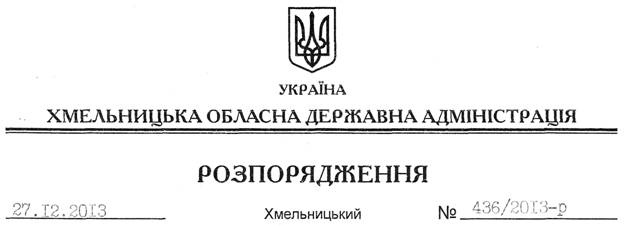 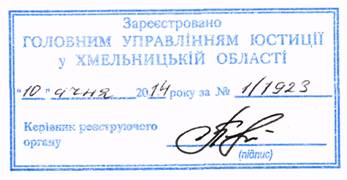 На підставі статті 6 Закону України “Про місцеві державні адміністрації”, статті 9 Закону України “Про донорство крові та її компонентів”:1. Встановити вартість набору продуктів для харчування донорів у день здавання крові та (або) її компонентів у розмірі 33 (тридцять три) гривні 90 копійок.2. Визнати таким, що втратило чинність розпорядження голови обласної державної адміністрації від 04 квітня 2001 року № 127/2001-р “Про встановлення вартості наборів продуктів для харчування донорів у день здавання крові та (або) її компонентів”, зареєстроване у Хмельницькому обласному управлінні юстиції 09 квітня 2001 року за № 35/434.3. Це розпорядження набирає чинності з моменту його державної реєстрації у Головному управлінні юстиції в області, але не раніше дня його оприлюднення.4. Контроль за виконанням цього розпорядження покласти на першого заступника голови обласної державної адміністрації В.Гаврішка.Голова адміністрації								         В.ЯдухаПро встановлення вартості наборів продуктів для харчування донорів у день здавання крові та (або) її компонентів